Порядок проведения независимой оценки качества работы Направления оценки Источники получения информацииКритерии и показатели оценкиОткрытость и доступность информации об образовательной организацииСайт образовательной организацииРейтинг МБДОУ «Детский сад № 37» ЗАТО Северск Томской области 2018 год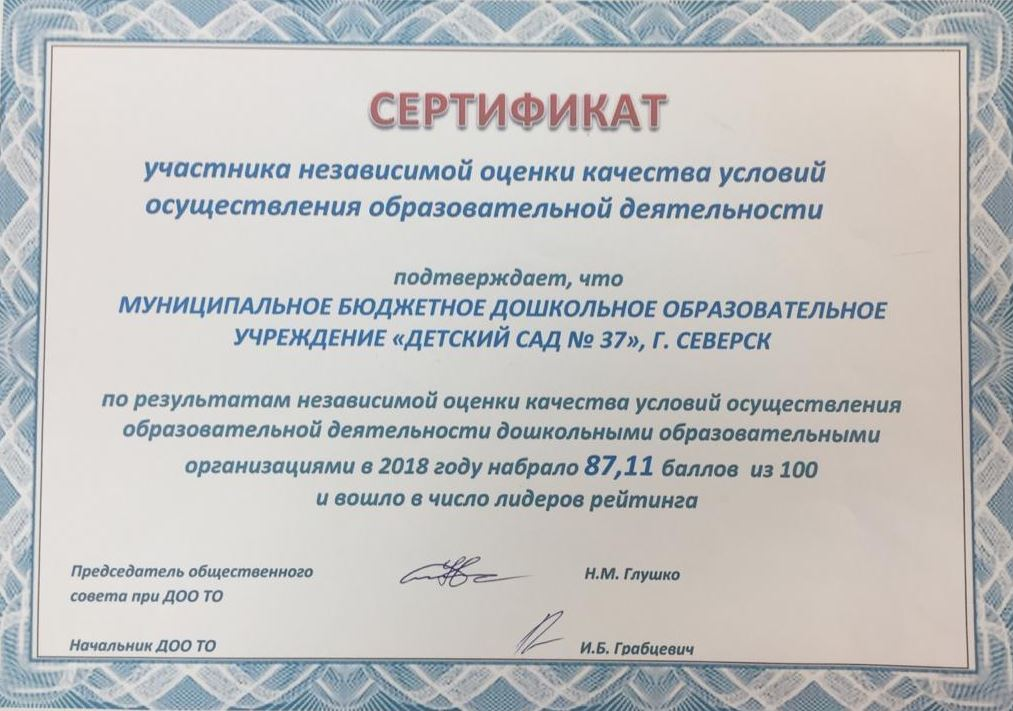 Удовлетворенность населения качеством предоставления услугСоциологический опрос населенияАнкетирование родителей МБДОУКомфортность условий и доступность получения услуг, в том числе для граждан с ограниченными возможностями здоровьяПосещение образовательной организацииАнкетирование родителей МБДОУ